28.02.2017 г. № 182РОССИЙСКАЯ ФЕДЕРАЦИЯИРКУТСКА ОБЛАСТЬЗИМИНСКИЙ РАЙОНУСЛОНСКОЕ МУНИЦИПАЛЬНОЕ ОБРАЗОВАНИЯДУМАРЕШЕНИЕОБ УТВЕРЖДЕНИИ СХЕМЫ МНОГОМАНДАТНОГО ИЗБИРАТЕЛЬНОГО ОКРУГА ПО ВЫБОРАМ ДЕПУТАТОВ ДУМЫ УСЛОНСКОГО МУНИЦИПАЛЬНОГО ОБРАЗОВАНИЯРассмотрев решение Зиминской районной территориальной избирательной комиссии от  28 ноября 2016 года № 23/151 «Об определении схем избирательных округов для проведения выборов депутатов  представительных органов сельских поселений Зиминского района», руководствуясь частями  3, 4  статьи 19  Закона Иркутской области «О муниципальных выборах в Иркутской области», Дума Услонского муниципального образованияР Е Ш И Л А:1. Утвердить схему многомандатного избирательного округа № 1 по выборам депутатов Думы  Услонского муниципального образования (Приложение).2. Опубликовать решение  в печатном издании Услонского МО «Селяночка»  и разместить на официальном сайте www.uslon-adm.ru сети «Интернет».3. Настоящее решение вступает в силу со дня его официального опубликования в средствах массовой информацииГлава Услонского муниципального образования                                               Ремнева Т.П                                                                                                       Приложение № 1к решению Думы Услонского муниципального образованияот 28.02.2017г. № 182Схема избирательных округов для проведения выборов депутатов Думы Услонского  муниципального образования Зиминского района(1 десятимандатный избирательный округ)Всего избирателей – 1036Средняя норма представительства избирателей на один депутатский мандат – 103                                             ИЗБИРАТЕЛЬНЫЙ ОКРУГ № 1Место нахождения избирательной комиссии,  на которую возложены полномочия окружной избирательной комиссии  – 665390, г.Зима, ул.Ленина,5, помещение  администрацииВсего избирается 10 депутатовВ границы избирательного округа входят: село Услон, село Самара, деревня Нижний Хазан, заимка Полковникова, деревня Кустова, деревня Челяба.                                                                                                        Приложение № 2к решению Думы Услонского муниципального образованияот 28.02.2017г. № 182Схема избирательного округаДля проведения выборов депутатов Думы Услонского муниципального образования Зиминского района(1 десятимандатный избирательный округ)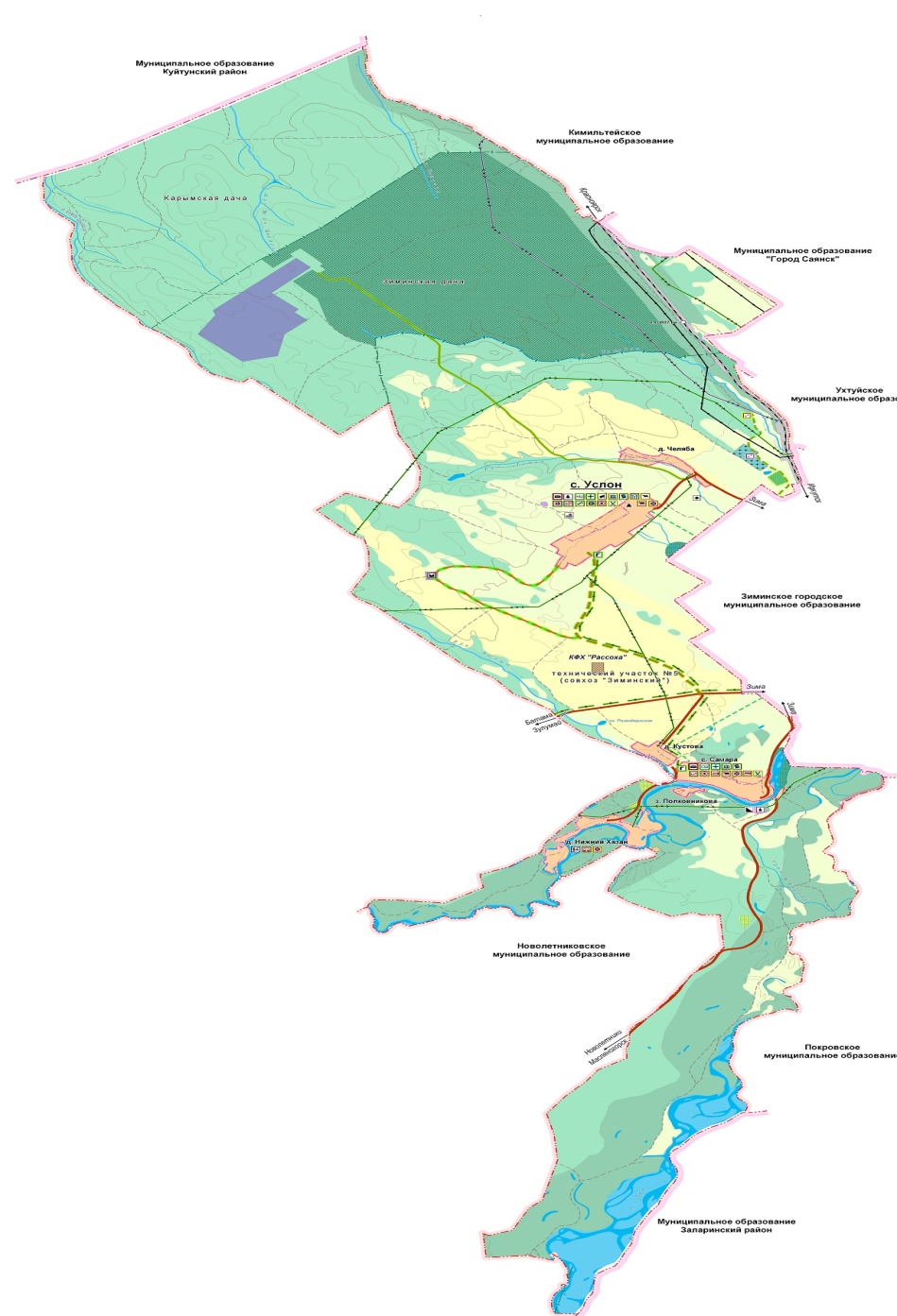 